Test-Friendly Data-Selectable Self-Gating (DSSG)Proposed TitleDesign and implementation of Post Silicon Validation for DFT AbstractClock networks consume large amounts of dynamic power,Clock gating is a common method for dynamic power reduction, and XOR self-gating is one of the useful clock gating methods for reducing meaningless clock toggling to provide extreme power reduction.In the Existing system, Design of test friendly architecture is evaluated in which the ATPG test is done using the data selectable self gating techniqueIn the proposed system 4 types of Test pattern generation test is completely implemented. The test such as checker board test, pattern test, pseudorandom test., marching test have been evaluated to perform the post silicon validation completely. Existing SystemIn the Existing system, Design of test friendly architecture is evaluated in which the ATPG test is done using the data selectable self gating techniqueProblem StatementOnly selectable logics are tested  Proposed systemIn the proposed system 4 types of Test pattern generation test is completely implemented. The test such as checker board test, pattern test, pseudorandom test., marching test have been evaluated to perform the post silicon validation completely.Solution StatementFour highly strong testing is performed.Benchmark circuit is tested after the ATPG ApplicationsBare chip TestingIn built testing of FPGA Software UsedMODELSIM 6.3XILINX 12.5 Block Diagram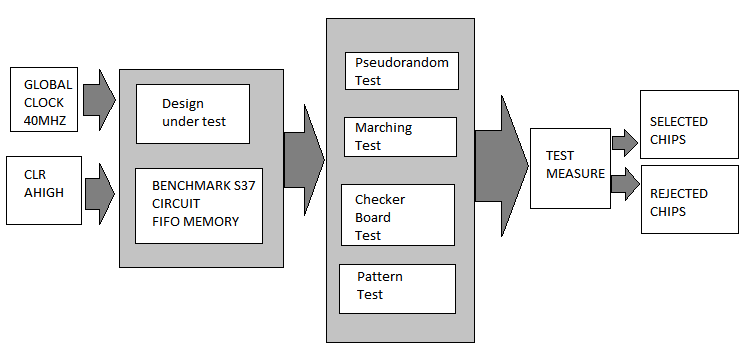 MODULE DESCRIPTIONSModule 1Design of Test pattern generationPseudorandom test generation is the simplest method of creating tests. It uses a pseudorandom number generator to generate test vectors, and relies on logic simulation to compute good machine results, and fault simulation to calculate the fault coverage of the generated vectors.Module 2Checker Board and Marching TestAlternate zeros and ones are written fast into the memoryFast read writes are performed in the fifo memory Module 3Design of memory and IntegrationThis module used to integrate the test pattern principles with the Memory module developed. 